Муниципальное казенное образовательное учреждение«Чилгирская средняя общеобразовательная школа»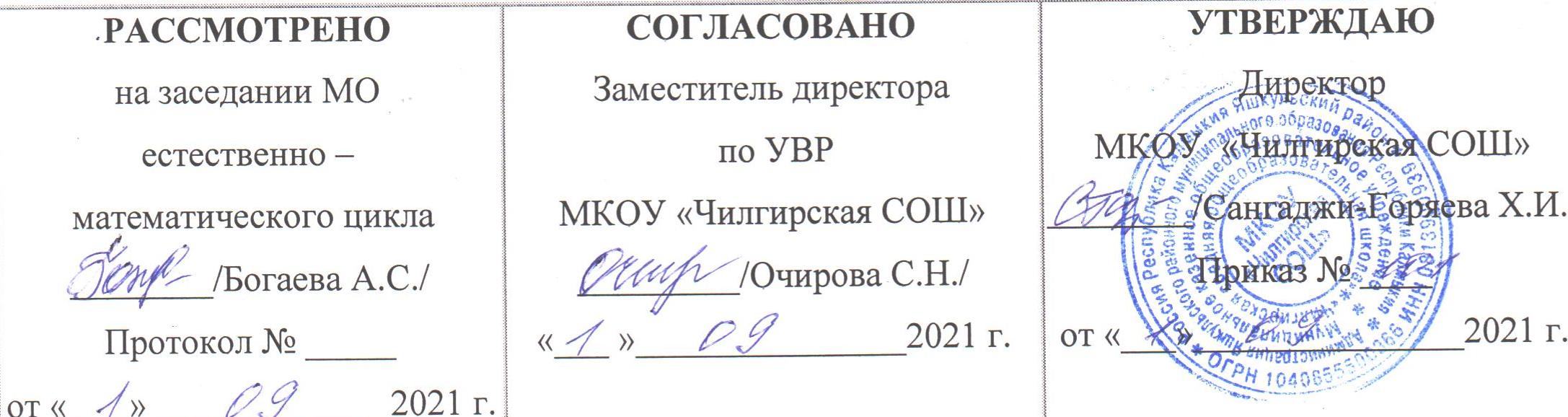 Рабочая программапо предмету (курсу):  «Биология»для 11 классана 2020 – 2021 учебный годСоставитель: учитель биологииТавунова Александра АлександровнаПояснительная запискаПрограмма  разработана в соответствии  с:Федеральным законом от 29.12.2012 № 273-ФЗ "Об образовании в Российской Федерации";Порядком организации и осуществления образовательной деятельности по основным общеобразовательным программам – образовательным программам начального общего, основного общего и среднего общего образования, утвержденным приказом Министерства образования	и науки Российской Федерации  от 30.08.2013 № 1015;Федеральным компонентом государственного образовательного стандарта общего образования (ФКГОС), утвержденным приказом Министерства образования и науки Российской  Федерации от 05 марта 2004  №1089;Учебным планом Школы;Примерной программой дисциплины, утвержденной Министерством образования и науки Российской Федерации (или авторской программе, прошедшей экспертизу и апробацию;Федеральным перечнем учебников, утвержденных, рекомендованных (допущенных) к использованию в образовательном процессе в образовательных учреждениях, реализующих программы общего образования.Предлагаемая программа является логическим продолжением программы по биологии основной школы (5–9 классы), разработанной В. В. Пасечником, В. М. Пакуловой, В. В. Латюшиным, Р. Д. Машем.  Базовый уровень стандарта ориентирован на формирование общей биологической грамотности и научного мировоззрения обучающихся. Курс «Общая биология» завершает изучение биологии в общеобразовательных учреждениях. Она призвана обобщить биологические знания, имеющиеся у учащихся, углубив их до понимания биологических закономерностей, современных теорий, концепций и учений, а также показать прикладное значение биологии.        Рабочая программа сохраняет традиции учебного предмета и вместе с тем полностью отражает основные идеи и предметные темы стандарта   образования по биологии, представляя его развернутый вариант с кратким раскрытием разделов и предметных тем, включая рекомендуемый перечень лабораторных и практических работ.        Содержание программы сформировано на основе принципов: соответствия образования потребностям общества; учета единства содержательной и процессуальной сторон обучения; структурного единства содержания образования на разных уровнях его формирования.            В курсе важное место отводится формированию естественнонаучного мировоззрения и экологической культуры учащихся. Именно поэтому, наряду с освоением общебиологических теорий, изучением строения биологических систем разного ранга и сущности основных биологических процессов, в программе уделено серьёзное внимание возможности использования полученных знаний в повседневной жизни для решения прикладных задач.            Программа включает все основные разделы и темы, изучаемые в средней общеобразовательной школе, предусматривает изучение учащимися теоретических и прикладных основ биологии. В ней нашли отражение проблемы, стоящие в настоящее время перед биологической наукой, решение которых направлено на сохранение природы и здоровья человека.            Для приобретения практических навыков и повышения уровня знаний программой предусматривается выполнение ряда лабораторных и практических работ.        Рабочая программа ориентирована на использование учебника:А.А. Каменский, Е.А. Криксунов, В.В. Пасечник «Общая биология. 10-11 класс» Учебник для общеобразовательных учреждений. – М.: Дрофа, 2018-368с.;а также методического пособия для учителя:В.В. Пасечник « Рабочие программы. М: Дрофа,2015В учебном плане МБОУ СОШ №9 на 2018-2019 учебный год  отведено для обязательного изучения предмета биология в 11 классе 68 часов (из расчета 2 часа в неделю).    Требования к уровню подготовки обучающихсяВ результате изучения биологии   учащиеся должнызнать:основные положения биологических теорий (клеточная теория; хромосомная теория наследственности; теория антропогенеза);  теория эволюции; Н. Н. Вавилова о центрах многообразия и происхождения культурных растений; В.И. Вернадского о биосфере);сущность законов (Г. Менделя; сцепленного наследования Т. Моргана; гомологических рядов наследственной изменчивости; зародышевого сходства; Хайди-Вайнберга); закономерностей (изменчивости; сцепленного наследования; наследования, сцепленного с полом; взаимодействия генов и их цитологических основ); правил (доминирования Г. Менделя; экологической пирамиды); принципов репликации, транскрипции и трансляции; гипотез (чистых гамет, сущности происхождения жизни, происхождения человека); имена великих ученых и их вклад в формирование современной естественно - научной картины мира;строение биологических объектов: клеток прокариот и эукариот (химический состав и строение)» генов, хромосом, женских и мужских гамет; вирусов; одноклеточных и многоклеточных организмов; структуру вида и экосистем;сущность биологических процессов и явлений: хранения, передачи и реализации генетической информации; обмена веществ и превращения энергии в клетке; фотосинтеза и хемосинтеза; митоза и мейоза; развития гамет у цветковых растений и позвоночных животных; размножения; оплодотворения у цветковых растений и позвоночных животных; индивидуального развития организма (онтогенеза); взаимодействия генов; искусственного, движущего и стабилизирующего отбора; географического и экологического видообразования;  влияния элементарных факторов эволюции на генофонд популяции; формирование приспособленности к среде обитания; круговорота веществ и превращения энергии в экосистемах в биосфере; эволюции биосферы; использование  современных достижений биологии в селекции и биотехнологии (гетерозис, полиплоидия, отдаления гибридизации, трансгенез);современную биологическую терминологию и символику;уметь:объяснять: роль биологических теорий, идей, принципов, гипотез и формирования современной естественно - научной картины мира и научного мировоззрения; единство живой и неживой природы, родство живых организмов; отрицательное влияние алкоголя, никотина, наркотических веществ на развитие зародыша  человека; влияние мутагенов  на организм человека; взаимосвязи организмов окружающей среды; эволюцию видов, человека, биосферы; единство человеческих рас; возможные причины наследственных заболеваний , генных и хромосомных мутаций; причины устойчивости и смены экосистем; необходимость сохранения многообразия видов;решать биологические задачи разной сложности;составлять схемы скрещивания, путей переноса веществ и энергии в экосистемах (цепи питания, пищевые сети);описывать микропрепараты клеток растений и животных; представителей разных видов по морфологическому критерию; экосистемы и агроэкосистемы своей местности;выявлять приспособления организмов к среде обитания; ароморфозы и идиоадаптации у растений и животных; отличительные признаки живого (у отдельных организмов); абиотические и биотические компоненты экосистем; взаимосвязи организмов в экосистеме; источники мутагенов в окружающей среде; антропогенные изменения в экосистемах своего региона;сравнивать биологические объекты (клетки растений, животных, грибов и бактерий, экосистемы и агроэкосистемы); процессы и явления (автотрофный и гетеротрофный способы питания; фотосинтез и хемосинтез; митоз и мейоз; бесполое и половое размножение; оплодотворение у цветковых растений и позвоночных животных; внешнее и внутреннее оплодотворение; формы естественного отбора; искусственный и естественный отбор; способы видообразования; макро- и микроэволюцию; пути направления эволюции) и делать выводы на основе сравнения;анализировать и оценивать различные гипотезы возникновения жизни человека; глобальные антропогенные изменения в биосфере; этические аспекты современных исследований биологической науке;осуществлять самостоятельный поиск биологической информации в различных источниках (учебных текстах, справочниках, научно-популярных изданиях, компьютерных базах, интернет - ресурсах) и применять ее в собственных исследованиях;использовать приобретенные знания и умения в практической деятельности и повседневной жизни:для профилактики различных заболеваний (инфекционных, врожденных, наследственных), а также никотиновой, алкогольной и наркотической зависимости; для оценки опасного воздействия на организм человека различных загрязнений среды; для осуществления личных действий по защите окружающей среды; для оценки этических аспектов некоторых исследований в области биотехнологии (клонирование, искусственное оплодотворение).Содержание учебного предмета « Биология 11 класс» Раздел № 1 (5) Основы учения об эволюции. (20 ч)Сущность эволюционного подхода и его методологическое значение. Основные признаки биологической эволюции: адаптивность, поступательный характер, историчность. Основные проблемы и методы эволюционного учения, его синтетический характер.Основные этапы развития эволюционных идей.Значение данных других наук для доказательства эволюции органического мира. Комплексность методов изучения эволюционного процесса.Вид. Критерии вида. Видообразование. Понятие микроэволюции.  Популяционная структура вида. Популяция как элементарная эволюционная единица. Факторы эволюции и их характеристика.Естественный отбор – движущая и направляющая сила эволюции. Предпосылки действия естественного отбора. Наследственная гетерогенность особей, биотический потенциал и борьба за существование. Формы борьбы за существование. Борьба за существование как основа естественного отбора. Механизм, объект и сфера действия отбора. Основные формы отбора. Роль естественного отбора в формировании новых свойств, признаков и новых видов.Возникновение адаптаций и их относительный характер. Взаимоприспособленность видов как результат действия естественного отбора.Значение знаний о микроэволюции для управления природными популяциями, решения проблем охраны природы и рационального природопользования.Понятие о макроэволюции. Соотношение микро- и макроэволюции. Макроэволюция и филогенез. Главные направления эволюционного процесса.Демонстрация: живых растений и животных, гербарных экземпляров, коллекций, показывающих индивидуальную изменчивость и разнообразие сортов культурных растений и пород домашних животных, а также результаты приспособленности организмов к среде обитания и результаты видообразования; примеров гомологичных и аналогичных органов, их строения и происхождения в процессе онтогенеза; схем, иллюстрирующих процессы видообразования и соотношение путей прогрессивной биологической эволюции.Лабораторная работа   №1 « Изучение  морфологического критерия вида «Лабораторная работа №2 «Выявление  приспособлений организмов к среде обитания.»Практическая работа № 1 Решение биологических задач Тестирование  № 1 по теме: Основы учения об  эволюции.                                      Раздел № 2 (6) Основы селекции и биотехнологии (5 ч)Задачи и методы селекции. Генетика как научная основа селекции организмов. Исходный материал для селекции. Учение Н. И. Вавилова о центрах происхождения культурных растений. Порода, сорт, штамм. Селекция растений и животных. Искусственный отбор в селекции. Гибридизация как метод в селекции. Типы скрещиваний. Полиплоидия в селекции растений. Достижения современной селекции.Микроорганизмы, грибы, прокариоты как объекты биотехнологии. Селекция микроорганизмов, её значение для микробиологической промышленности. Микробиологическое производство пищевых продуктов, витаминов, ферментов, лекарств и т. д. Проблемы и перспективы биотехнологии.Генная и клеточная инженерия, её достижения и перспективы.Демонстрация: живых растений, гербарных экземпляров, муляжей, таблиц, фотографий, иллюстрирующих результаты селекционной работы; портретов известных селекционеров; схем, иллюстрирующих методы получения новых сортов растений и пород животных; таблиц, схем микробиологического производства, продуктов микробиологического синтеза. Лабораторная работа №3  Составление простейших схем скрещивания Практическая работа № 2» Анализ и оценка этических аспектов развития некоторых исследований в биотехнологии»Раздел № 3 (7) Антропогенез (5 ч)Место человека в системе органического мира.Доказательства происхождения человека от животных. Движущие силы антропогенеза. Биологические и социальные факторы антропогенеза. Основные этапы эволюции человека. Прародина человечества. Расселение человека и расообразование. Популяционная структура вида Homo sapiens. Адаптивные типы человека. Развитие материальной и духовной культуры, преобразование природы. Факторы эволюции современного человека. Влияние деятельности человека на биосферу.Демонстрация: моделей скелетов человека и позвоночных животных; модели «Происхождение человека» и остатков материальной культуры.Практическая работа № 3»Анализ оценки различных гипотез происхождения человека.»Раздел № 4 (8) Основы экологии (20 ч) Что изучает экология.  Среда обитания организмов и её факторы. Местообитание и экологические ниши. Основные типы экологических взаимодействий. Конкурентные взаимодействия.Основные экологические характеристики популяции Динамика популяции. Экологические сообщества Структура сообщества Взаимосвязь организмов в сообществах.Пищевые цепи. Экологические пирамиды.  Экологическая сукцессия.Влияние загрязнений на живые организмы. Основы рационального природопользования .  Лабораторная работа № 4 « Выявление приспособления организмов к влиянию различных экологических факторов «Лабораторная работа №5 Составление  схем переноса веществ и энергии .»Лабораторная работа №6  Исследование изменений в экосистемах  на биологических моделях.Практическая работа № 4 Составление сравнительной характеристики природных и искусственных экосистем своей местност                                                                Практическая работа № 5 Решение биологических задачТестирование №2 по теме : Основы экологииРаздел № 5 (9) Биосфера, ее состояние и эволюция (14 ч)Биосфера, её возникновение и основные этапы эволюции. Функции живого вещества. Биогеохимический круговорот веществ и энергетические процессы в биосфере.Учение В. И. Вернадского о биосфере. Место и роль человека в биосфере. Антропогенное воздействие на биосферу. Понятие о ноосфере. Ноосферное мышление. Международные и национальные программы оздоровления природной среды. Взгляды, гипотезы и теории о происхождении жизни. Органический мир как результат эволюции. Краткая история развития органического мира. Основные ароморфозы в эволюции органического мира. Основные направления эволюции различных групп растений и животных. Филогенетические связи в живой природе. Современные классификации живых организмов. Демонстрация: таблиц, иллюстрирующих структуру биосферы; схем круговорота веществ и превращения энергии в биосфере; влияния хозяйственной деятельности человека на природу; модели-аппликации «Биосфера и человек»; карт заповедников нашей страны.  окаменелостей, отпечатков растений и животных в древних породах; репродукций картин, отражающих флору и фауну различных эр и периодов. Лабораторная работа № 7 Изучение палеонтологических доказательств эволюции.  Практическая работа № 6 Анализ и оценка последствий деятельности человека в окружающей среде и глобальных экологических проблем и путей решения. Заключение ( 5 часов ) Итоговая контрольная работаКалендарно – тематическое планирование№п/п                                      Тема урока    Д.з.Дата по плануДата по факту          Раздел №  Основы учения об эволюции (20 часов )                                            Раздел №  Основы учения об эволюции (20 часов )                                            Раздел №  Основы учения об эволюции (20 часов )                                            Раздел №  Основы учения об эволюции (20 часов )                                  1.Развития эволюционного учения Ч. Дарвина.§522Ч. Дарвин и основные положения его теории.§52весь3Вид. Критерии вида.§534Популяции.§545Генетический состав популяций.§556Изменения генофонда популяций.§567Борьба за существование и ее формы.§578 Естественный отбор и его формы.§589Естественный отбор и его формы.§58 весь10Изолирующие механизмы.§5911Видообразование.§6012Макроэволюция.§6113Доказательства макроэволюции.§61 весь14Система растений и животных - отображение эволюции.§6215Главные направления эволюции органического мира.§6316Решение биологических задач.§записи17Экскурсия "Многообразие видов в природе"§отчет18Обобщение знаний по теме: "Основы учения об эволюции".§52-6319Тестирование №1  по теме:» Основы учения об эволюции»§20Анализ тестирования§записиРаздел № 6 Основы селекции и биотехнологии ( 5 часов )21Основные методы селекции и биотехнологии§6422Методы селекции растений§6523Методы селекции животных.§6624Методы селекции микроорганизмов§6725Современное состояние и перспективы биотехнологии§68 Раздел № 7 Антропогенез (5 часов )26Положение человека в системе животного мира§6927Основные стадии антропогенеза§7028Движущие силы антропогенеза§7129Прародина человека§7230Расы и их происхождение .§73Раздел № 8 Основы экологии (20 часов )31Что изучает экология?§7432Среда обитания организмов и их факторы§7533Местообитание и экологические ниши.§7634Основные типы экологических взаимодействий§7735Конкурентные взаимодействия§7836Основные экологические характеристики популяции§7937Динамика популяции§8038Экологические сообщества.§8139Структура сообщества§8240Взаимосвязь организмов в сообществах §8341Пищевые цепи§8442Экологические пирамиды.§8543Экологическая сукцессия.§8644Влияние загрязнений на живые организмы.§8745Основы рационального природоиспользования.§8846Решение экологических задач§записи47Экскурсия.  ( Черноголовский пруд). Изучение  биогеоценоза.§отчет48Обобщение знаний по теме: "Основы экологии".§74-8849   Тестирование №2 по теме: "Основы экологии".§50Анализ тестирования.§записиРаздел №9. Эволюция биосферы и человек  (14 часов )51Гипотезы о происхождении жизни.§8952Гипотезы о происхождении жизни.(продолжение)§8953Современные представления о происхождении жизни..§9054Основные этапы развития жизни на Земле§9155Основные этапы развития жизни на Земле ( продолжение )§9156Эволюция биосферы§9257Антропогенное воздействие на биосферу§9358Выбор тем для проектов и исследований Стр.36559Решение биологических задач§записи60Решение биологических задач§записи61Решение биологических задач§записи62Защита проектовпроект63Защита проектовпроект64 Защита проектовпроектЗаключение ( 5 часов )65Обобщение знаний по теме: "Общая биология"записи66Тестирование №3 по теме: " Общая биология"§67Подготовка к контрольной работе. §68Контрольная работа №1.§